 Извещение Администрация Колпашевского района проводит выявление потенциальных соискателей на участие в конкурсе на заключение договора на право оказания услуг по перевозке пассажиров и багажа по следующим маршрутам:№ 533 «Колпашево – Белояровка – Мохово – Юдино».Расположение начальных, промежуточных и конечных остановок на маршруте № 533 «Колпашево – Белояровка – Мохово – Юдино»Период действия и режим движения автобусов по маршруту № 533 «Колпашево – Белояровка – Мохово – Юдино»№ 113 «Колпашево – Новоильинка».Расположение начальных, промежуточных и конечных остановок на маршруте № 113 «Колпашево – Новоильинка»Период действия и режим движения автобусов по маршруту № 113 «Колпашево – Новоильинка»№ 123 «Колпашево – Новоселово».Расположение начальных, промежуточных и конечных остановок на маршруте № 113а «Колпашево – Дачи»Период действия и режим движения автобусов по маршруту № 113а «Колпашево – Дачи»№ 122 «Колпашево – Б.Саровка».Расположение начальных, промежуточных и конечных остановок на маршруте № 122 «Колпашево – Б.Саровка»Период действия и режим движения автобусов по маршруту № 122 «Колпашево – Б.Саровка»Обращение потенциального соискателя о намерении принять участие в конкурсе на право оказания услуг по перевозкам пассажиров и багажа на вышеуказанных маршрутах, подается в произвольной форме, в письменном виде в приемную Администрации Колпашевского района по адресу: г. Колпашево, ул. Кирова, 26, в срок  до 25 декабря 2015 года.Перевозки по маршрутам должны выполняться в соответствии с законодательством Российской федерации об организации регулярных перевозок пассажиров и багажа автомобильным транспортом и городским наземным электрическим транспортом, подзаконными нормативными актами.Соискатель должен обладать действующей лицензией на перевозки пассажиров автомобильным транспортом.Обязанности перевозчиков по организации движения автобусов по маршрутам:регистрировать выходы на линию автобусов с отметкой в путевом листе;организовывать прохождение и осуществлять контроль за прохождением водителями пред рейсового и после рейсового медицинского осмотра, пред рейсового технического контроля с обязательной отметкой об их проведении в путевом листе;осуществлять контроль за работой автобусов на линии, простоями по техническим и другим причинам, за состоянием безопасности и регулярностью движения автобусов;разрабатывать, изготовлять и выдавать документацию водителям связанную с организацией перевозок пассажиров и багажа по маршрутам, в том числе билетно-учетных листов, сервисных книжек, путевых листов (для водителей автобусов);составлять и корректировать паспорт маршрута, схему маршрута с указанием опасных участков, согласовывать их с соответствующими органами и передавать на утверждение в  Администрацию Колпашевского района;предоставлять в Администрацию Колпашевского района информацию о состоянии обслуживания пассажиров и работе автобусов на линии;вносить предложения по совершенствованию графиков движения, изменению схемы маршрута, размещению остановок.».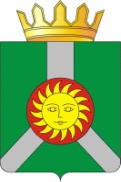 АДМИНИСТРАЦИЯ  КОЛПАШЕВСКОГО РАЙОНА ТОМСКОЙ ОБЛАСТИАДМИНИСТРАЦИЯ  КОЛПАШЕВСКОГО РАЙОНА ТОМСКОЙ ОБЛАСТИАДМИНИСТРАЦИЯ  КОЛПАШЕВСКОГО РАЙОНА ТОМСКОЙ ОБЛАСТИ_____________ № ______________на № _________ от ____________№п/пПоследовательность остановок от начального пункта  по направлению движения автобусаПоследовательность остановок от начального пункта  по направлению движения автобусаПоследовательность остановок от конечного пункта  по направлению движения автобусаПоследовательность остановок от конечного пункта  по направлению движения автобуса№п/пНаименование остановкиАдрес расположения остановкиНаименование остановкиАдрес расположения остановки1АТПул. Победы, 117д.Юдино (конечная)ул. Совхозная, 362Автовокзал (Школа  № 5)ул. Кирова, 19/1д.Моховоа/д «Колпашево – Белый Яр», км 89,83Техучастокул. Ленина, 27д.Усть-Речкаа/д «Колпашево – Белый Яр», км 1024ШТАБул. Красноармейская, 100д.Родионовкаа/д «Колпашево – Белый Яр», км 1065Магазин «Лига»ул. Ватутина, 34д.Типсиноа/д «Колпашево – Белый Яр», км 110,66Рыбокомбинатул. Гоголя, 94д.Белояровкаа/д «Колпашево – Белый Яр», км 118,27ДРСУул. Гоголя, 156п.Павлов Мыса/д «Колпашево – Белый Яр», км 124,18Маракса № 1ул. Центральная, 3Маракса № 2ул. Центральная, 189Маракса № 2ул. Центральная, 19Маракса № 1ул. Центральная, 410п.Павлов Мыса/д «Колпашево – Белый Яр», км 20,9ДРСУул. Гоголя, 9911д.Белояровкаа/д «Колпашево – Белый Яр», км 26,8Рыбокомбинатул. Гоголя, 85/112д.Типсиноа/д «Колпашево – Белый Яр», км 34,4Магазин «Лига»ул. Ватутина, 2313д.Родионовкаа/д «Колпашево – Белый Яр», км 39ШТАБул. Красноармейская, 10714д.Усть-Речкаа/д «Колпашево – Белый Яр», км 43Техучастокул. Ленина, 2615д.Моховоа/д «Колпашево – Белый Яр», км 55,2Школа  № 5 (Автовокзал)ул. Кирова, 3016д.Юдино (конечная)ул. Совхозная, 33АТПул. Победы, 118Период действия маршрутаДвижение автобусов по дням неделиВремя отправления с начального пунктаВремя отправления с конечного пунктаПротяженность маршрута, км.КруглогодичныйВт., чт.0710, 1700.0850, 1840.71,2КруглогодичныйСб.0710,1600.0850, 1740.71,2КруглогодичныйВс.1600.1740.71,2№п/пПоследовательность остановок от начального пункта по направлению движения автобусаПоследовательность остановок от начального пункта по направлению движения автобусаПоследовательность остановок от конечного пункта  по направлению движения автобусаПоследовательность остановок от конечного пункта  по направлению движения автобуса№п/пНаименование остановкиАдрес расположения остановкиНаименование остановкиАдрес расположения остановки1АТПул. Победы, 117с.Новоильинка (конечная)ул. Трифонова, 37а2Пив заводул. Победы, 107с.Новоильинка № 1ул. Трифонова, 5а 3Воинская частьул. Победы, 89Дачи № 6а/д «Колпашево – Б.Саровка», км 26,54Маслозаводул. Голещихина, 8Дачи № 5а/д «Колпашево – Б.Саровка», км 275Мясокомбинатул. Кирова, 81Дачи № 4а/д «Колпашево – Б.Саровка», км 27,86Техникумул. Кирова, 45Дачи № 3а/д «Колпашево – Б.Саровка», км 28,47Автовокзал (Школа  № 5)ул. Кирова, 19/1Дачи № 2а/д «Колпашево – Б.Саровка», км 298Техучастокул. Ленина, 27Дачи № 1а/д «Колпашево – Б.Саровка», км 29,59ШТАБул. Красноармейская, 100Чугунка № 2ул. Центральная, 3510Магазин «Лига»ул. Ватутина, 34Чугунка № 1а/д «Колпашево – Б.Саровка», км 3111Рыбокомбинатул. Гоголя, 94НГСС «Телецентр»а/д «Колпашево – Б.Саровка», км 3212ДРСУул. Гоголя, 156НГСС «Магазин»ул. Селекционная, 14113Радужнаяул. Гоголя, 174НГСС «Школа»ул. Селекционная, 9714Кладбищеа/д «Колпашево – Б.Саровка», км 2,5НГСС № 2ул. Селекционная, 2515НГСС  № 1а/д «Колпашево – Б.Саровка», км 3,1НГСС  № 1ул. Селекционная, 316НГСС № 2ул. Селекционная, 2Кладбищеа/д «Колпашево – Б.Саровка», км 35,517НГСС «Школа»ул. Селекционная, 54Радужнаяул. Гоголя, 12118НГСС № 3ул. Селекционная, 58ДРСУул. Гоголя, 9919НГСС «Телецентр»а/д «Колпашево – Б.Саровка», км 6Рыбокомбинатул. Гоголя, 85/120Чугунка № 1а/д «Колпашево – Б.Саровка», км 7Магазин «Лига»ул. Ватутина, 2321Чугунка № 2ул. Центральная, 36ШТАБул. Красноармейская, 10722Дачи № 1а/д «Колпашево – Б.Саровка», км 8,5Техучастокул. Ленина, 2623Дачи № 2а/д «Колпашево – Б.Саровка», км 9Школа  № 5 (Автовокзал)ул. Кирова, 3024Дачи № 3а/д «Колпашево – Б.Саровка», км 9,6Техникумул. Кирова, 4825Дачи № 4а/д «Колпашево – Б.Саровка», км 10,2Мясокомбинатул. Кирова, 8026Дачи № 5а/д «Колпашево – Б.Саровка», км 11Маслозаводул. Победы, 7827Дачи № 6а/д «Колпашево – Б.Саровка», км 11,5Воинская частьул. Победы, 9428с.Новоильинка № 1ул. Трифонова, 8Пив заводул. Победы, 10029с.Новоильинка (конечная)ул. Трифонова, 40АТПул. Победы, 118Период действия маршрутаДвижение автобусов по дням неделиВремя отправления с начального пунктаВремя отправления с конечного пунктаПротяженность маршрута,км.Ежегодно в период с 01 апреля по 15 октябряЕжедневно0635, 1325, 1805.0730, 1420, 1900.26,8№ п\пПоследовательность остановок от начального пункта по направлению движения автобусаПоследовательность остановок от начального пункта по направлению движения автобусаПоследовательность остановок от конечного пункта по направлению движения автобусовПоследовательность остановок от конечного пункта по направлению движения автобусов№ п\пНаименование остановкиАдрес расположения остановкиНаименование остановкиАдрес расположения остановки1.АТПул. Победы, 117Дачи № 6а/д «Колпашево-Б.Саровка», 11,5 км2.Пив.заводул. Победы, 107Дачи № 5а/д «Колпашево-Б.Саровка», 11 км3.Воинская частьул. Победы, 89Дачи № 4а/д «Колпашево-Б.Саровка», 10,2 км4.Маслозавод ул. Голещихина, 8Дачи № 3а/д «Колпашево-Б.Саровка», 9,6 км5.Мясокомбинатул. Кирова, 81Дачи № 2а/д «Колпашево-Б.Саровка», 9 км6.Техникумул. Кирова, 45Дачи № 1а/д «Колпашево-Б.Саровка», 8,5 км7.Автовокзал (школа № 5)Ул. Кирова, 19/1Чугунка № 2ул. Центральная, 368.Магазин «Диалог»ул. Победы, 4Чугунка № 1а/д «Колпашево-Б.Саровка», 7 км9.Баня ул. Мира, 36НГСС «Телецентр»а/д «Колпашево-Б.Саровка», 6 км.10.Магазин № 26ул. Мира, 94НГСС № 3ул. Селекционная, 5811.Аэропортул. Кольцова, 57НГСС «Школа»ул. Селекционная, 5412.Магазин «Пасио»пер. С.ЛазоНГСС № 2ул. Селекционная, 213.Магазин «Лига»ул. Ватутина, 34НГСС № 1а/д «Колпашево-Б.Саровка», 3,2 км14.Рыбокомбинатул. Гоголя, 94Радужнаяул. Гоголя, 17415.ДРСУул. Гоголя, 156ДРСУул. Гоголя, 15616.Радужнаяул. Гоголя, 174Рыбокомбинатул. Гоголя, 9417.НГСС № 1а/д «Колпашево-Б.Саровка», 3,2 кмМагазин «Лига»ул. Ватутина, 3418.НГСС № 2ул. Селекционная, 2Магазин «Пасио»пер. С.Лазо19.НГСС «Школа»ул. Селекционная, 54Аэропортул. Кольцова, 5720.НГСС № 3ул. Селекционная, 58Магазин № 26ул. Мира, 9421.НГСС «Телецентр»а/д «Колпашево-Б.Саровка», 6 кмБаняул. Мира, 3622.Чугунка № 1а/д «Колпашево-Б.Саровка», 7 кмМагазин «Диалог»ул. Победы, 423.Чугунка № 2ул. Центральная, 36Автовокзал (школа № 5)Ул. Кирова, 19/124.Дачи № 1а/д «Колпашево-Б.Саровка», 8,5 кмТехникумул. Кирова, 4525.Дачи № 2а/д «Колпашево-Б.Саровка», 9 кмМясокомбинатул. Кирова, 8126.Дачи № 3а/д «Колпашево-Б.Саровка», 9,6 кмМаслозаводул. Голещихина, 827.Дачи № 4а/д «Колпашево-Б.Саровка», 10,2 кмВоинская частьул. Победы, 8928.Дачи № 5а/д «Колпашево-Б.Саровка», 11 км.Пив.заводул. Победы, 10729.Дачи № 6а/д «Колпашево-Б.Саровка», 11,5 кмАТПул. Победы, 117Период действия маршрутаДвижение автобусов по дням неделиВремя отправления с начального пунктаВремя отправления с конечного пунктаПротяженность маршрута,кмМай - СентябрьЕжедневно0730, 0910, 1100, 1530, 2015.0815, 0955, 1145,1615, 2100.22№п/пПоследовательность остановок от начального пункта  по направлению движения автобусаПоследовательность остановок от начального пункта  по направлению движения автобусаПоследовательность остановок от конечного пункта  по направлению движения автобусаПоследовательность остановок от конечного пункта  по направлению движения автобуса№п/пНаименование остановкиАдрес расположения остановкиНаименование остановкиАдрес расположения остановкиЕжегодно в период с 01 апреля по 15 октября (без захода с.Новоильинка)Ежегодно в период с 01 апреля по 15 октября (без захода с.Новоильинка)Ежегодно в период с 01 апреля по 15 октября (без захода с.Новоильинка)Ежегодно в период с 01 апреля по 15 октября (без захода с.Новоильинка)Ежегодно в период с 01 апреля по 15 октября (без захода с.Новоильинка)1Автостанцияул. Сов. Север, 57/1п.Б.Саровка (конечная)ул. Советская, 372Техучастокул. Ленина, 27п.Б.Саровка № 2ул. Советская, 173ШТАБул. Красноармейская, 100п.Б.Саровка № 1ул. Первомайская, 34Магазин «Лига»ул. Ватутина, 34Чугунка № 2ул. Центральная, 355Рыбокомбинатул. Гоголя, 94НГСС «Школа»ул. Селекционная, 976ДРСУул. Гоголя, 156ДРСУул. Гоголя, 997НГСС «Школа»ул. Селекционная, 54Рыбокомбинатул. Гоголя, 85/18Чугунка № 2ул. Центральная, 36Магазин «Лига»ул. Ватутина, 239п.Б.Саровка № 1ул. Первомайская, 4ШТАБул. Красноармейская, 10710п.Б.Саровка № 2ул. Советская, 16Техучастокул. Ленина, 2611п.Б.Саровка (конечная)ул. Советская, 40Автостанцияул. Сов. Север, 57/1Ежегодно в период с 16 октября по 31 марта (с заходом с.Новоильинка)Ежегодно в период с 16 октября по 31 марта (с заходом с.Новоильинка)Ежегодно в период с 16 октября по 31 марта (с заходом с.Новоильинка)Ежегодно в период с 16 октября по 31 марта (с заходом с.Новоильинка)Ежегодно в период с 16 октября по 31 марта (с заходом с.Новоильинка)1Автостанцияул. Сов. Север, 51п.Б.Саровка (конечная)ул. Советская, 372Техучастокул. Ленина, 27п.Б.Саровка № 2ул. Советская, 173ШТАБул. Красноармейская, 100п.Б.Саровка № 1ул. Первомайская, 34Магазин «Лига»ул. Ватутина, 34с.Новоильинка № 1ул. Трифонова, 5а5Рыбокомбинатул. Гоголя, 94с.Новоильинка № 2ул. Трифонова, 37а6ДРСУул. Гоголя, 156с.Новоильинка № 1ул. Трифонова, 87с.Новоильинка № 1ул. Трифонова, 8ДРСУул. Гоголя, 998с.Новоильинка № 2ул. Трифонова, 40Рыбокомбинатул. Гоголя, 85/19с.Новоильинка № 1ул. Трифонова, 5аМагазин «Лига»ул. Ватутина, 2310п.Б.Саровка № 1ул. Первомайская, 4ШТАБул. Красноармейская, 10711п.Б.Саровка № 2ул. Советская, 16Техучастокул. Ленина, 2612п.Б.Саровка (конечная)ул. Советская, 40Автостанцияул. Сов. Север, 51Период действия маршрутаДвижение автобусов по дням неделиВремя отправления с начального пунктаВремя отправления с конечного пунктаПротяженность маршрута,км.Ежегодно в период с 01 апреля по 15 октября (без захода с.Новоильинка)Ежедневно0640, 1250, 1750.0750, 1400, 1900.47,0Ежегодно в период с 16 октября по 31 марта (с заходом с.Новоильинка)Ежедневно0620, 1250, 17500740, 1410, 191051,0